2020加賀市溫泉鄉馬拉松－桃園市民限定優惠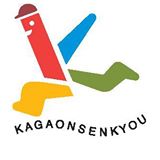 桃園市與日本石川縣加賀市在105年5月19日締結為友好城市，加賀市將於109年4月18日至19日(星期六、日)辦理2020加賀溫泉鄉馬拉松比賽，爰加賀市特別提供本市20位市民免報名費優惠，惟報名者之機票、交通、食宿、保險、報到等皆由報名者自行處理。桃園市民專屬優惠報名費:免費優待 (含所有組別，限額20位，額滿為止)▶ 全馬組：須年滿18歲以上。(報名費原價日幣￥7,000)▶ 10KM組：須年滿15歲以上(國中生不可報名)。(報名費原價日幣￥3,500)▶ 5KM組：須年滿12歲以上(國小生不可報名)。(報名費原價日幣￥3,500)▶ 3KM組：(國中生參加)。(報名費原價日幣￥1,000)▶ 2KM組：(國小生參加)。(報名費原價日幣￥1,000)▶ 2KM趣味路跑組：無年齡限制/未上小學之幼兒需家長伴跑。(報名費原價日幣￥500)免費贈送大會販售的紀念T恤1件(原價日幣￥2,500)。注意事項：參加資格：於規定時間內可跑完全程者。身心健康（患有痼疾、高血壓、心臟方面疾病、呼吸器官等疾病或是曾經有以上病例的參賽者必須經過醫生診斷許可同意）。報名前請詳閱「2020加賀溫泉鄉馬拉松比賽活動簡章」(請至桃園市政府體育局網站，活動訊息區查詢)。以上優惠以經由桃園市政府體育局報名參加者為限，並以未參加過2018年及2019年加賀溫泉馬拉松者優先參加。請選手攜帶護照或可證明身分之文件至報到會場(加賀市體育中心)領取贈品(T-shirt) 。報名方式：一律採線上報名，網址：(https://forms.gle/MtQD6HiHEoVtSouB9)報名截止日：即日起至109年1月20日(一)下午5時止(額滿提前截止)。報名結果於109年2月3日(一)公告於桃園市政府體育局網站https://www.dst.tycg.gov.tw/。聯絡人：桃園市政府體育局競技運動科 陳瑜君小姐 03-3194510#6007